Young Shin Die Cutters – Since 1980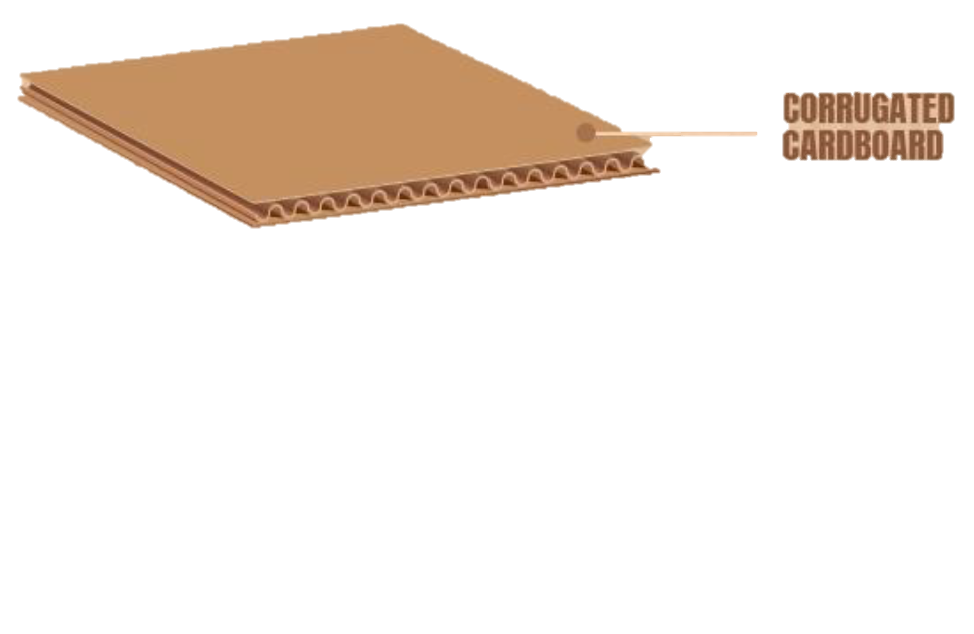 Young Shin, a South Korean manufacturer, has been producing and exporting Die Cutters for 40-years. With production facilities throughout Korea, wholly owned subsidiaries in the United States and Europe, and more than 100 installations throughout North America, Young Shin has become a growing presence in the Folded Carton, and Corrugated industries.  Whether new to corrugated or an industry veteran, the below information is to better define the various terminology used within the world of “brown boxes”!Corrugated 101For centuries, Engineers have recognized that arches are the strongest way to span a space. The inventors of the corrugated fiberboard wisely applied the same principles. By adhering a wavy (arched), fluted paper to containerboard the formation becomes more resistant to pressure and bending. In formal terms, those “waves” are known as the fluted “medium”. The linerboard it’s adhered to is known as a “paper liner”. The production can be comprised of (1) liner and (1) medium, which is known as Single Face Corrugated. More commonly, when (1) medium is sandwiched between (2) liners you get Single Wall, Double Faced Corrugated. Much like a McDonald’s Big Mac, when (2) fluted mediums are stacked atop one another – utilizing (3) liners – you get Double Wall Corrugated. Expanding further, (3) fluted mediums stacked atop one another with (4) liners is Triple Wall Corrugated.The specification of the fluted medium – which can vary amongst layer – determines the boards strength.Common Flute ProfilesThe (5) most common flute mediums are A, B, C, E and F. Visually, A is the thickest (hollower) while F is the thinnest (more flutes per inch). (See visual to the right)A Flute – The original flute design, A flute is about 33 flutes per foot, and approximately 1/4” thickB Flute – This niche flute was developed almost exclusively for the packaging of canned goods, and is about 47 flutes per foot, or approximately 1/8” thickC Flute – Ideal for shipping containers, C flute is approximately 39 flutes per foot, and 5/32” thickE Flute – Available in a variety of materials, E flute is about 90 flutes per foot, or 1/16” thickF Flute – Primarily for retail packaging, F flute is 125 flutes per foot, and approximately 1/32” thick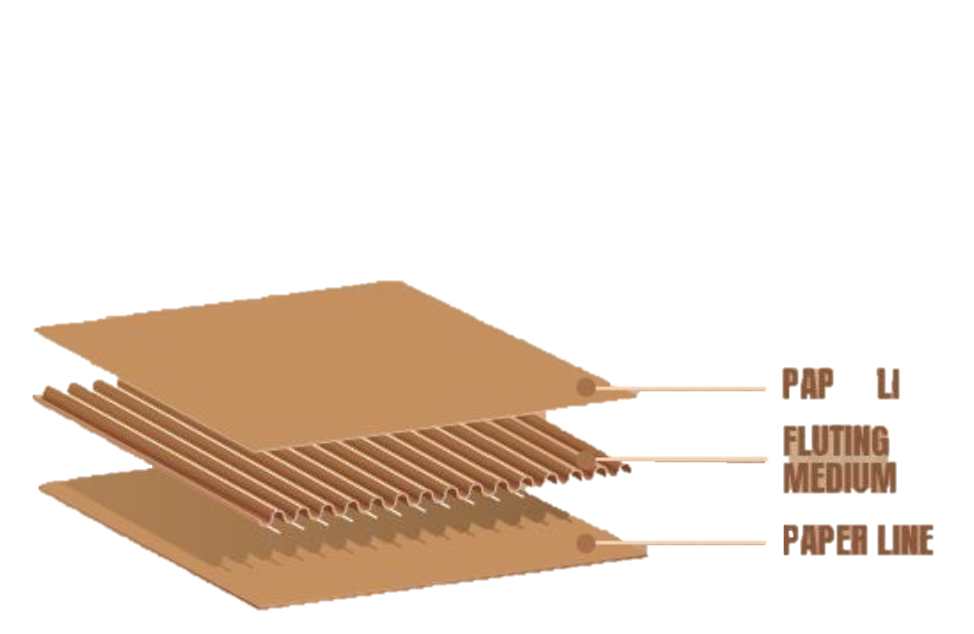 Miscellaneous TerminologyCorrugator – A machine that unwinds two, or more continuous sheets or container board from rolls; forms the desired medium – A, B, C, etc.; applies adhesive to the tips, or peaks of the flutes; and affixes linerboard(s) to the fluted medium to form corrugated boardGripper-based Die Cutter – A high speed flatbed Die Cutter best suited for runs producing blank boxes or a box that has been spot labeled without any need for high registration accuracy.Spike-based Die Cutter – A flatbed Die Cutter with highly accurate registration best suited for Die Cutting to a printed image.Laminating (Mounting) – Adhering a printed set atop the either a). Single Face Corrugated, which is most cost efficient, or b). Double Faced Corrugated materialLabeler – An enhanced version of a Laminating (Mounting) machine where the equipment is capable of affixing full sheets or spot labels atop corrugated surfaces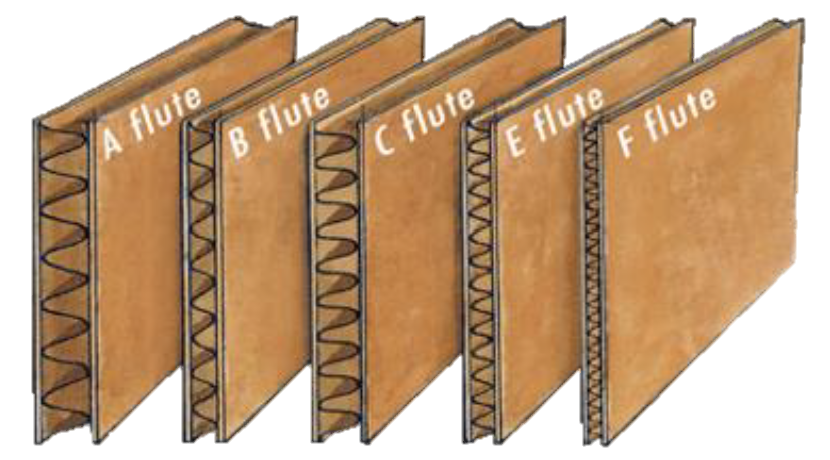 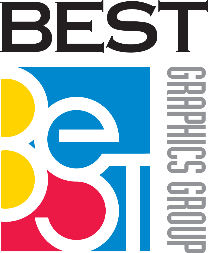 Corrugated Cardboard   For More Information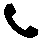          +1 (262) 522-3330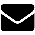          Sales@bestgraphics.net 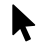          www.bestgraphics.net 